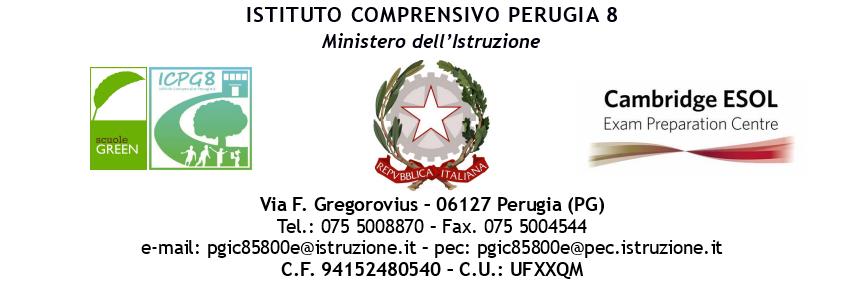 CHEDA PER LA VALUTAZIONE DEI TITOLI E DEI SERVIZI FINALIZZATA ALLA COMPILAZIONE DELLA GRADUATORIA DI ISTITUTO PER L’INDIVIDUAZIONE PERSONALE ATA SOPRANNUMERARI PER l’A. S. 2021/22Il/La sottoscritto/a …………………………………………………………… nato/a a ……………………………………………………il ………………………., profilo a tempo indeterminato in	, titolare presso codesto istituto, immesso in ruolo ai sensi con decorrenzagiuridica dal ……………………….….….. ed economica dal ………….……………………., ai sensi del D.P.R. 28.12.2000, n. 445 (modificato e integrato dall’art. 15 della legge 16.01. 2003 n. 3 e dall’art. 15 comma 1 della L. 183/2011 e successive modifiche e integrazioni), consapevole delle responsabilità civili e penali cui va incontro in caso di dichiarazioni non corrispondenti al vero, dichiara sotto la propria responsabilità, ai fini della compilazione della graduatoria di istituto prevista dal CCNI mobilità per l’a.s. 20……..../20……… , diaver diritto al seguente punteggio: I - ANZIANITÀ DI SERVIZIO- ESIGENZE DI FAMIGLIA- TITOLI GENERALIData		Firma  	N. B.:NON VA VALUTATO L’ANNO SCOLASTICO IN CORSOESCLUSIONE DALLA GRADUATORIA INTERNA (art.13 CCNI): beneficiario della precedenza prevista dalla legge 104/92TIPO DI ANZIANITA’ SERVIZIOTotale puntiRiservato all’UfficioA) per ogni mese o frazione superiore a 15 giorni di servizio effettivamente prestato successivamente alladecorrenza giuridica della nomina nel profilo professionale di appartenenza	punti 2 x	mesiA1) per ogni mese o frazione superiore a 15 giorni di servizio effettivamente prestato successivamente alla decorrenza giuridica della nomina nel profilo professionale di appartenenza in scuole o istituti situatinelle piccole isole in aggiunta al punteggio di cui al punto A)	punti 2 x	mesiB) per ogni mese o frazione superiore a 15 giorni di servizio non di ruolo o di altro servizio riconosciuto o riconoscibile	punti 1 x	mesi (primi 48 mesi)punti 1 x	mesi (restanti 2/3 mesi)B1) per ogni mese o frazione superiore a 15 giorni di servizio non di ruolo o di altro servizio riconosciuto o riconoscibile effettivamente prestato in scuole o istituti situati nelle piccole isole in aggiunta al punteggio di cui al punto B)	punti 1 x	mesi (primi 48 mesi)punti 1 x           mesi (restanti 2/3 mesi)C) per ogni anno o frazione superiore ai 6 mesi di servizio di ruolo effettivamente prestato a qualsiasititolo in Pubbliche Amministrazioni o negli Enti Locali	punti 1 x	anniD) per ogni anno intero di servizio prestato nel profilo di appartenenza senza soluzione di continuità nella scuola di attuale titolarità (in aggiunta a quello previsto dalle lettere A) e B) (per servizio in piccole isole il punteggio si raddoppia)	entro il quinquennio punti 8 x	annioltre il quinquennio punti 12 x	anniE) per ogni anno intero di servizio di ruolo prestato nel profilo di appartenenza nella sede (comune) di attuale titolarità senza soluzione di continuità in aggiunta a quello previsto dalle lettere A) e B) e, per i periodi che non siano coincidenti, anche alla lettera D) (valido solo per i trasferimenti d’ufficio)punti 4 x	anniF) A coloro che per un triennio a decorrere dalle operazioni di mobilità per l’a.s. 2000/01 e fino all’a.s. 2007/2008, non presentano o non abbiano presentato domanda di trasferimento provinciale o di passaggio di profilo provinciale o, pur avendo presentato domanda, l’abbiano revocata nei termini previsti, è riconosciuto, per il predetto triennio, una tantum, un punteggio aggiuntivo a quello previsto dalle lettereA) e B), C) e D)	punti 40Nota: Il punteggio viene riconosciuto anche a coloro che presentano domanda condizionata, in quanto soprannumerari; la richiesta, nel quinquennio, di rientro nella scuola di precedente titolarità fa maturare regolarmente il predetto punteggio aggiuntivo.TOTALE PUNTEGGIO ANZIANITA’ DI SERVIZIOTIPO DI ESIGENZE FAMIGLIATotale puntiRiservato all’UfficioA) per ricongiungimento o riavvicinamento al coniuge ovvero, nel caso di docenti senza coniuge o separato giudizialmente   o   consensualmente   con   atto   omologato   dal   tribunale,   per   ricongiungimento   oriavvicinamento ai genitori o ai figli	punti 24B) per ogni figlio di età inferiore a sei anni	punti 16 x	figliC) per ogni figlio di età superiore ai sei anni, ma che non abbia superato il diciottesimo anno di età, ovvero per ogni figlio maggiorenne che risulti totalmente o permanentemente inabile a proficuo lavoropunti 12 x	figliD) per la cura e l’assistenza dei figli minorati fisici, psichici o sensoriali, tossicodipendenti, ovvero del coniuge o del genitore totalmente e permanentemente inabili al lavoro che possono essere assistiti soltanto nel comune richiesto	punti 24TOTALE PUNTEGGIO ESIGENZE DI FAMIGLIATIPO DI TITOLI GENERALITotale puntiRiservato all’UfficioA) per l'inclusione nella graduatoria di merito di concorsi per esami per l'accesso al ruolo di appartenenzapunti 12B) per l'inclusione nella graduatoria di merito di concorsi per esami per l'accesso al ruolo di livello superiore a quello di appartenenza	punti 12TOTALE PUNTEGGIO TITOLI GENERALIPUNTEGGIO COMPLESSIVO